Funding Organization: WE-SPARK Health Institute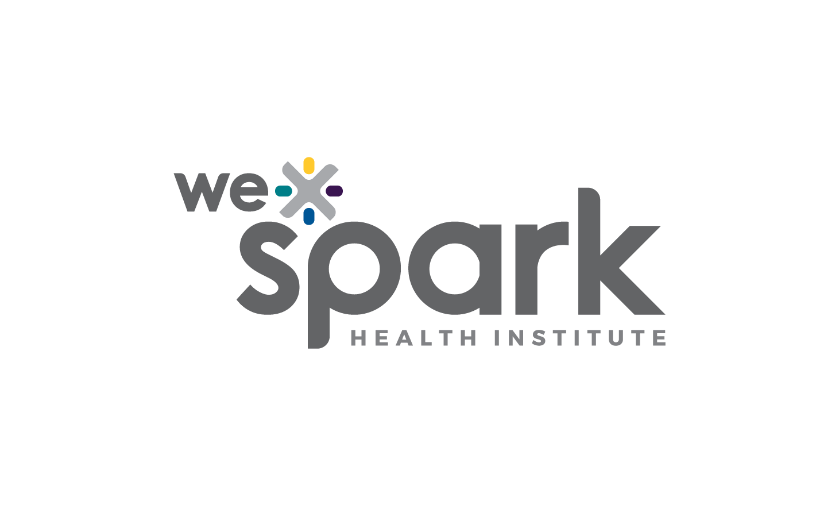 Program Name: Igniting Discovery Grants Sponsor(s): WE-SPARK Health Institute,Windsor Cancer Centre Foundation Program Launch Date: July 31, 2020 2020 Application Due Friday September 4th, 2020 by 5PM Please submit to Ingrid Qemo (iqemo@uwindsor.ca) or Principal ApplicantPriority Research Area Please only check the box below if you are applying to the specific research priority area. Briefly outline how this proposed project fits within the cancer research context. Project InformationTitle: Disciplines that best correspond to project: Check all that apply:Other: Certifications required: Certification is a prerequisite for access to funds.Proposed ExpendituresFunds Requested (maximum $20,000 unless you are applying to the Cancer Research Priority Area in which case the maximum budget is $40,000):   Funds from Other Sources (if any): Please identify the amount of any cash contributions from other sources and differentiate how these will be used compared to the funds requested in this proposal. Include the following information in this word document and convert to a PDF prior to submission. 					1. Budget Justification (Maximum 1 page)Justify the expenditures requested in the Proposed Expenditures table of this application form. Use the categories from the budget table as the headings in your one-page justification. 2. Research Proposal (Maximum 4 pages)A one-page research proposal that includes the following components:  Rationale.Overall goal, and research aims/ objectives. Background. Preliminary data not required for this seed-grant application.Research approaches. Description should include timelines for the work to be done.Outcomes. You may include a list of references cited within the research proposal.  Any standard reference style can be used, as long as it is consistent. 3. Team (Maximum 1 page)In half a page, describe the overall project team. Provide the following details for each team member:Full nameRole (i.e., principal applicant, co-applicant, or collaborator)Professional affiliation most relevant to proposed projectResponsibilities in projectExpertise, experience, personnel, and/or facilities that makes the team member a perfect fit for their responsibilities.4. Equity, Diversity and Inclusion Plan (Maximum 0.5 page)In half a page, describe both challenges in your research and training environment and the specific actions that you currently implement or plan to implement in your research and training approach. You may describe how you will recruit a diverse group of trainees and provide an inclusive research project/ research training environment. 5. CVs Attach a CIHR styled Biosketch CV (maximum of 5 pages) along with this application. 6. Supplementary Pages (Optional – maximum 2 pages)You may attach up to two (2) supplementary pages relevant to the research project. These pages may include, but are not limited to, figures, tables, and/or instruments relevant to the research project. Formatting requirements do not apply.  Surname, Given name:Institution:Faculty/ Department:Email:Cancer (funded through the Seeds4Hope Program by the Windsor Cancer Centre Foundation)Biological SciencesEngineeringMath/Physics/EconomicsComputer ScienceHuman KineticsPsychologyChemistry/BiochemistryNursingOther (specify below)Research Ethics Board (project involves humans, tissues, cells, and/or fluids)Animal Care Biosafety (project involves biological agents, radioactive materials, lasers and/or X-rays)Direct costs of researchTotalSalaries (e.g., short-term positions)Materials and suppliesEquipment or facilities (up to $2,000)Other (e.g., participant incentives, gifts for Indigenous Elders):Knowledge translation costsKnowledge translation costsPublicationsOther:Total Request 